ONA Local 34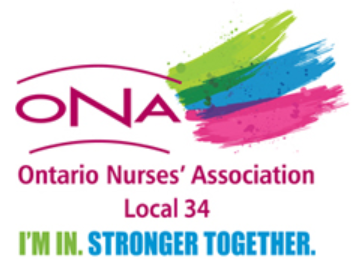 Rose Briscoe BursaryAPPLICATION FORMEligibility Criteria:Applicants must be ONA Local 34 members with entitlements. Please attach to the application any information demonstrating that the following criteria have been met:Provide evidence (e.g. course outline) that the education relates to labour relationsEducation must be other than that sponsored or delivered by ONA or organizations to which ONA is affiliatedExplain how the education will advance the goals of the unionAgree to provide a written report to the Local President at local034@ona.org within 30 days of completion of the courseExplain how the information obtained will be shared with members at the Local/Bargaining Unit levelScholarship funds will be provided to successful applicants upon proof of completion of the course. Successful applicants should endeavour to complete the education/ outreach within 12 months of notification of bursary approval. Deadline:Application must be received at local034@ona.org by April 1 each calendar year. If the maximum number of bursaries has not been awarded then applications received after April 1 will be considered. Successful applicants will be notified by mail within one month of the decision. Name:	_____________________________________________________________________Address (including postal code): ___________________________________________________ Email: ________________________________________________________________________ ONA I.D. # _______________________________ Email your application to the following address: local034@ona.org